                      IFTIKHAR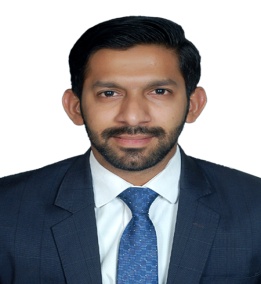 Email: iftikhar.380130@2freemail.com 	Visa valid till 15th June 2018      Status: Single                                         Location: Dubai,UAE                 Professional Accountant, with 5 Years work experience within Service and Audit industry having deep experience within, taxation, internal audit, internal controls, financial analysis, compliance and performance improvement services.Oracle Applications R12 & commercial accounting packagesUAE Value-Added Tax (VAT) Knowledge (Workshop by FTA)Ms. Word, PowerPoint. Office, Financial Modeling (Advance MS. Excel)Strong command on IAS & IFRSFinancial Modeling Advance Excel (Skill Development Council).Received appreciation letter on performance by CFO, Pakistan International AirlineCapable of working under pressure and independently as wellPresentation skills, interpersonal skills, analytical skills & good communication skills.Time management skills, leadership skills, problem-solving and decision-making skillsAssociation of Chartered Certified Accountants (ACCA), UK – Finalist (2018)Bachelors in Commerce – University of Karachi (2012)	Wackenhut Pakistan Pvt. Ltd. (Like United Security Group in UAE) Audit Officer- Internal Audit, April 2017 – March 2018Assist and support audit team in their tasks of tax audits. Preparing Business Units Group MIS and Financial StatementsControlling Operational Funds and LiquidityHandling Budget, Variance Analysis and CommentaryManaging tax provisions, planning and regulatory compliancesPerform Project Costing and Overheads AnalysisSupervision of Day-to-day Book-keeping, Invoicing, and Banking Pakistan International Airline (PIA) (Like Emirates Airline in UAE) Accounts Officer, October 2015 – March 2017Processing of month‐end closing of accountsMaintaining budgetary control over expenditurePreparation of monthly GST and Income Tax ReportsTeam lead at ERP Oracle ImplementationReconciliation of Ledgers and Bank reconciliationsSettlement of advances for custom and excise dutiesPreparation of enquiry reports on key mattersErnst & Young Ford Rhodes Sidat HyderSenior Audit Associate (Assurance Department) February 2013 –September 2015Audit and Review Engagements:Habib Bank Limited (Special Audit, June 2015 & Annual Audit, December 2015)Pakistan Kuwait Investment Company (Private) Ltd. (PF/GF Annual Audit, June 2015)Habib Asset Management Limited( Annual Audit, June 2015)EFU General Insurance Ltd.(Interim Review, 2016)Lucky Cement Limited (Interim Review, December  2014)Yamaha Motors Pakistan (Private) Limited(Annual Audit, December 2013 & 2014)Granular (Private) Limited (Annual Audit, June 2013 & 2014)Assurance Engagements & Agreed Upon ProceduresHabib Bank Limited (Global Deposit Receipt Assignment [GDR]) National Bank of Pakistan (Internal Control Financial Reporting Assignment [ICFR])                          